Hungary      Hungary flag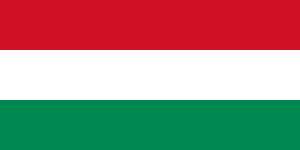    National bird: Turul    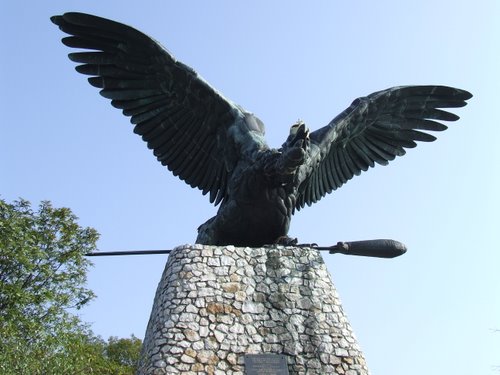 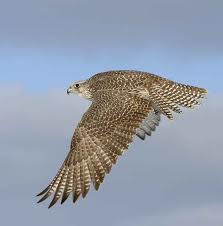           National flower: Tulip                             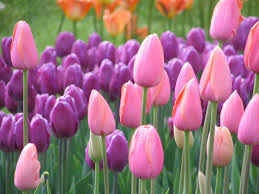 National Motto: Kingdom of Mary, the Patron of Hungary